Ονοματεπώνυμο – ΑΜ (1):										Ονοματεπώνυμο – ΑΜ (2):										Ονοματεπώνυμο – ΑΜ (3):										ΣΚΟΠΟΣ ΆΣΚΗΣΗΣΕΙΣΑΓΩΓΗ - ΘΕΩΡΙΑΚΥΚΛΩΜΑ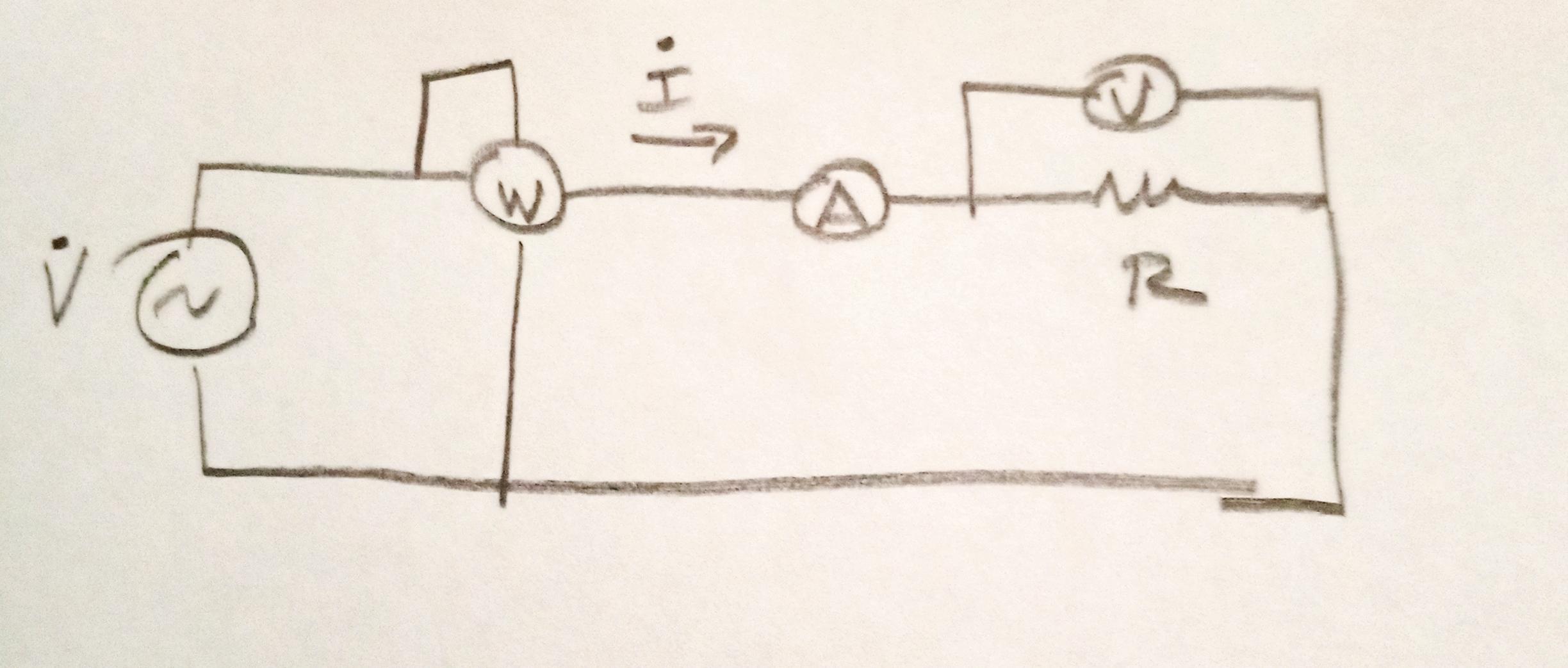 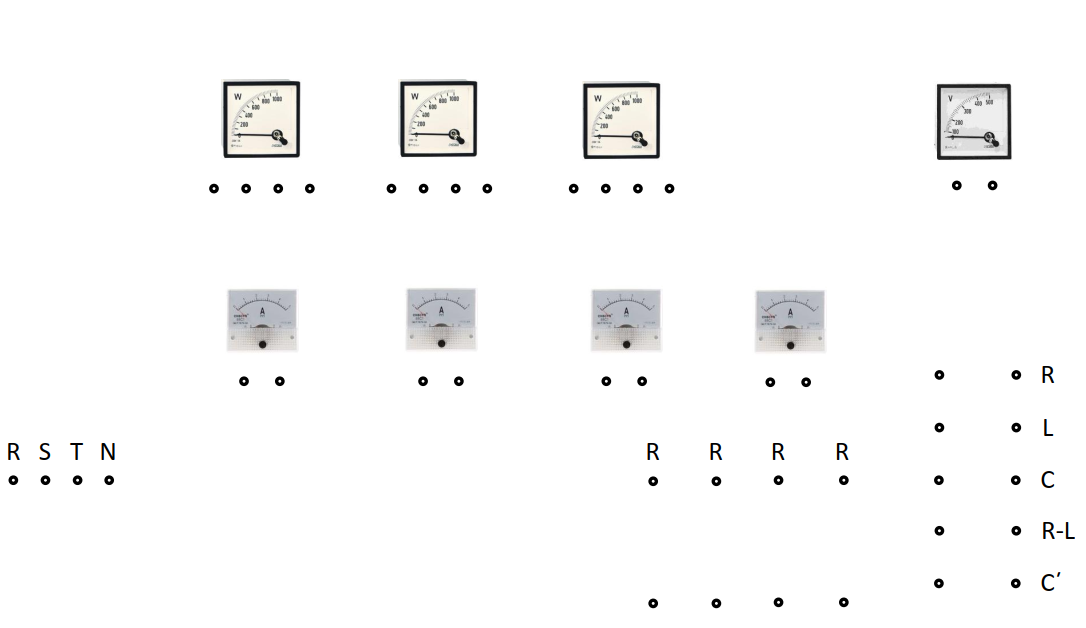 ΠΙΝΑΚΕΣ ΜΕΤΡΗΣΕΩΝ – ΥΠΟΛΟΓΙΣΜΟΙΣχόλια – ΕπεξηγήσειςΣχόλια – ΕπεξηγήσειςΣχόλια – ΕπεξηγήσειςΓΡΑΦΗΜΑΤΑ – ΓΡΑΦΙΚΕΣ ΠΑΡΑΣΤΑΣΕΙΣΕΡΩΤΗΣΕΙΣ – ΥΠΟΛΟΓΙΣΜΟΙΠανεπιστήμιο ΠελοποννήσουΤμήμα Ηλ/γων Μηχ/κών και ΜΥ Εργαστήριο Ηλ. Κυκλώματα ΙΙΗμερομηνία: 	Πανεπιστήμιο ΠελοποννήσουΤμήμα Ηλ/γων Μηχ/κών και ΜΥ Εργαστήριο Ηλ. Κυκλώματα ΙΙΕργαστηριακό Τμήμα:Πανεπιστήμιο ΠελοποννήσουΤμήμα Ηλ/γων Μηχ/κών και ΜΥ Εργαστήριο Ηλ. Κυκλώματα ΙΙΑριθμός Άσκησης: 3ΤΙΤΛΟΣ ΑΣΚΗΣΗΣΤΙΤΛΟΣ ΑΣΚΗΣΗΣΜέτρηση Ρεύματος, Τάσης και Ισχύος σε Κυκλώματα ACΜέτρηση Ρεύματος, Τάσης και Ισχύος σε Κυκλώματα ACΌργανα μέτρησηςΌργανα μέτρησηςΑντίστασηΒολτόμετροΒολτόμετροΑμπερόμετροΑμπερόμετροΒαττόμετροΠηνίο έντασηςΒαττόμετροΠηνίο τάσηςΕίδος ΦορτίουU (V)I (A)IR (A)IL (A)IC (A)P (W)S (VA)Q (Var)PFφΩμικό2300,47XXX100Επαγωγικό2301,73XXX50Χωρητικό2300,76XXX5Ωμικό// Επαγωγικό2301,870,460,68X160Ωμικό// Χωρητικό2300,940,46X0,74110Ωμικό// Επαγωγικό// Χωρητικό2301,210,460,680,76160Είδος ΦορτίουU (V)Κλάση οργάνουΜέγιστο κλίμακοςΑπόλυτο σφάλμαΣχετικό σφάλμαΩμικόΕπαγωγικόΧωρητικόΩμικό// ΕπαγωγικόΩμικό// ΧωρητικόΩμικό// Επαγωγικό// ΧωρητικόΕίδος ΦορτίουP (W)Κλάση οργάνουΜέγιστο κλίμακοςΑπόλυτο σφάλμαΣχετικό σφάλμαΩμικόΕπαγωγικόΧωρητικόΩμικό// ΕπαγωγικόΩμικό// ΧωρητικόΩμικό// Επαγωγικό// Χωρητικό